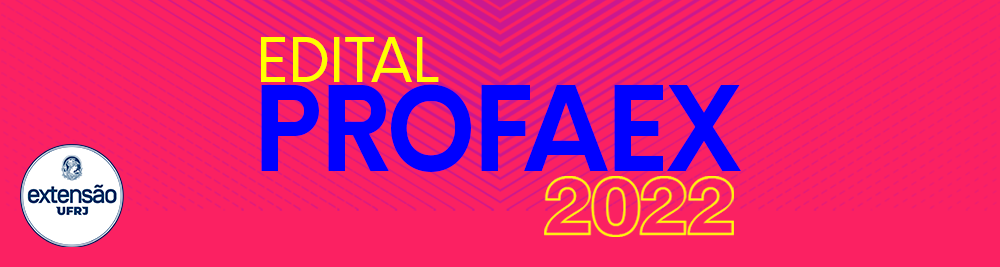 ORIENTAÇÕES PARA DEFINIÇÃO DE GRUPOS E TERRITÓRIOS VULNERÁVEISA Vulnerabilidade social pode ser constituída por diversos fatores que levam a exclusão social. Tanto pode ser aplicada a partir do pertencimento a territórios como ao pertencimento a determinados grupos sociais. Assim, definimos como territórios ou grupos vulneráveis, e de acordo com as definições publicadas em 2016 pela Secretaria Nacional de Assistência Social do Ministério do Desenvolvimento Social e Combate à Fome, os listados abaixo:Crianças e adolescentes;Escolas públicas de educação básica;Favelas ou comunidades de baixa renda;Grupos de vítimas e/ou familiares de violências, preconceitos e discriminações (gênero, território, raça, religião e violências institucionais e saúde mental);Idosos;Mulheres;Pessoas com adoecimento mental;essoas com deficiência;Pessoas em situação de encarceramento;Pessoas em situação de uso prejudicial de drogas; População em situação de rua;População LGBT+ (lésbicas, gays, bissexuais, intersexos, travestis, transsexuais);Povos africanos e originários;Quilombos;Trabalhadores rurais;Camponeses.